4081S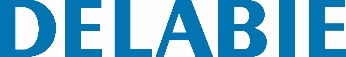 Porta-rolos WC em UReferência: 4081S Informação para prescriçãoPorta-rolos WC em U. Tubo Ø 20, espessura 1 mm. Acabamento Inox polido satinado. Fixações invisíveis.